Science Student’s Association Meeting Attendance 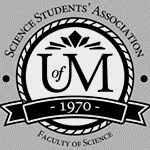 September 10th, 2019Science Student’s Association Meeting MinutesSeptember 10th, 2019Called to Order: 6:44 PM
MotionsSeptember 10th, 2019Position Name PresentPresident Justin LinYesVice PresidentEric VasasYesChairpersonDavid ChamberlainYesSecretaryTristan RohatynskyYesSenatorJaime McNichollYesSenatorKatelyn CasallaYesSenatorKristine MacalinaoYesUMSU RepresentativeBrendan ScottYesUMSU RepresentativeChloe McElheronYesUMSU RepresentativeDani StackiwYesUMSU RepresentativeMatt RakarYesAccessibility RepresentativePendingN/AIndigenous Students’ RepresentativeGillian McIvorYesInternational Students’ RepresentativeJuanita GarciaYesLGBTTQ* RepresentativePendingN/AWomen’s RepresentativeEmily KaloYesTreasurerJustin CruzYesDirector of AcademicsTyler SzunYesDirector of CommunicationsSavannah SzocsNo (Regrets)Director of Special EventsSerena PhillipsYesDirector of Student ServicesMrittika DebYesExecutive Assistant Dustin EricksonYesAcademic ProgrammerStuti GuptaYesAcademic Programmer Tino DogoYesLounge ProgrammerWilliam KongYesSpecial Events ProgrammerDana SegalYesSpecial Events ProgrammerDemi AndromidasYesSpecial Events ProgrammerSelina AudinoYesStudent Services ProgrammerKanso AlakaYesStudent Services ProgrammerShelly LamYesApproval of Agenda   Eric Vasas motions to approve the agenda, with the following amendments.Approval of the previous meeting minutes from the August 13th, 2019 meeting will be moved to our next regular meetingLabTREK Committee report will be added to this meeting’s minutes Gillian McIvor seconds; Motion passed. Acknowledgement to use of Treaty Land  Gillian McIvor acknowledges that we are meeting on treaty land. Approval of Minutes Approval of meeting minutes will be moved to the next regular session meeting on September 17th, 2019. See previous motion above.Council Reports (Vice) President Justin Lin and Eric Vasas Report:Consent Culture WorkshopCan we do Monday, Sept. 16 from 6-8 pm?Would be in 250 AllenAttendance is expected from all of councilAnything to add, Savannah?Savannah, is not present so will ask Savannah another timeCouncillors can attend another workshop through another council if unable to attend SSA’s workshop dateAny other organization worksNeed to let Justin or Eric know so they can inform Justice for WomenScience Faculty Council Meeting – Sept. 6President and Vice-President of SSA introduced to the Faculty CouncilNew faculty members2 in Biological Sciences2 in Chemistry2 in Computer Science (1 in data science - shared between computer science and statistics; other strictly computer science)2 in Mathematics2 in Microbiology2 in Physics and AstronomyRecognition of Promotion and TenureUndergraduate Course and Program ChangesMajor focus of meetingEverything is being changed and approved right nowDifferent degree chartsDuring departmental student group meeting, Eric and Justin will bring up what the other groups thinkUnsure if the other organizations were informed of thisWant to make sure they get the noticeAlso so faculty can know what the students thinkData scienceProvide more flexibility in the program, only going for Major as of now → may look into honoursPresenting the simplest and most flexible program (creating a starting program [bare bones])Not sure on the format/concentrationsProgram could evolve later depending on demandShouldn’t lead to a problem with students applying to graduate schools if there isn’t an honours degreeModeled after Genetics somewhat Actuarial MathChanges in some coursesBiochem course numbers changingChanges in course numbers in math and statisticsChemistryNew co-op course changesRemoval of 90 hours and introduction of 93Changes in major and honours programsComp sci course numbers changing due to co-opGenetics replacing co-op course numbersMath changesDeletion of MATH 2140, introduction of MATH 3610MicrobioDeleted 9 credit hours, introduced 9 hours and made modifications to address changesChanges to the degree chart to mimic these changesSome taking place in 2020 some in 2021Changes in joint courses with chemPsychologyProposing co-op programStatisticsCurriculum revision: 27 removed, 33 addedEric Abstained in the vote to approve these changesRenovationsTake a very long time due to understaffingDean’s office renovation ongoing (has been going for 3 years, should be done by Christmas 2019)Courtyard has been fully developed over 3 years, opening event on Sept. 26Event is occurring at 4:30 PMFoS 50th Anniversary 50th Anniversary of FoS is 2020NEXUSData scienceCo-op updateCo-op representative gave a report Expansion into Data Science in Psychology in 2020Actuarial Mathematics in 2021?Equity, Diversity and Community (EDC)Now included in NSERC grant applicationsGraduate StudiesWorkshops for developing “soft skills” in grad studentsSeminar Series 
By-law ProposalProposition:Will talk and vote about it next meetingOther councils have a first year repProposed by the slateFirst years aren’t represented on council because there’s no opportunity for them to be on itIf you see any problems with the motion, let Eric know and he will re-work the motion Moved by: Eric Vasas (Vice-President)WHEREAS first year students are not represented on councilWHEREAS there is a large amount of incoming direct entry science studentsBE IT RESOLVED that in accordance with “Article V Section 2. Subsections a.v.” the role of “First Years’ Representative” be addedBE IT RESOLVED that in accordance with Article IX Section 2. Subsections 2. Viii. 4. The First Years Planning report be added to the regular meetings routine itemsBE IT RESOLVED that in accordance with Article X Section 5. Subsection b. The role of First Years’ Representative be a member of the Board of DirectorsBE IT RESOLVED that in accordance with Article XI Section 2. Subsection a. The Role of First Years’ Representative be added with the following dutiesPresent concerns of First Year Students within the Faculty of Science to CouncilEnsure programs, services, and initiatives within SSA and the Faculty are inclusive to first year students and are accessibleLead relevant campaigns and opportunities directed towards first year students within scienceMaintain contact and be aware of initiatives of on-campus groups and services related to First Year Students including, but not limited to, UMSU, other First Year representatives (i.e., commerce, engineering, etc.), and the U1 councilBE IT RESOLVED that in accordance to Article XIV. Section 9. the First Years’ Representative be an elected position that will be filled through a by-electionJaime McNicholl secondsMotion Status: Motion tabledSenateNo report UMSUNo report CommunicationsNo reportCouncillor Reports Special EventsNo reportAcademicsNo report Lounge ProgrammingNo report Community RepresentativesNo report LGBTTQ*No report Women’s No report Indigenous Students ReportNo report International Students ReportNo report Student ServicesMrittika Deb Reports:Pizza GiveawayApprove up to $700 for pizza giveawayPizza hotline; XL Pizzas 15” (8 slices/pizza):Offer: If we order more than 10 (which we will), each XL 2-topping pizza is $8.49 Pepperoni CheeseVeggie Gluten free? (only 12” available) Tentative types of pizza If anyone has other suggestions, message MrittikaGood deal going on with Pizza Hotline right nowPossibly order from there Locker SalesWill continue during regular office hours from 8:15-4:15 after Monday, September 9th, councillors during their shifts are responsible for handling locker salesCouncillors doing locker sales are responsible for handling locker sales See instructions below if unsure how to proceed Instructions for Locker SalesThere is an excel sheet on the computer with a list of locker numbers in their designated locations. There are full lockers and half lockers. Half lockers are only location in Duff and Machray (tunnel/study area). Rest of the locations are full lockers. This what councillors will need to do once a student comes in to purchase a locker: Ask if the student is enrolled in the Faculty of Science. If yes, then ask them to show their Aurora account from their phone where it states what faculty they are in Check price list & correctly mention how much their locker will costInput their Full name, student ID and email in the excel spreadsheet (ask to see their Student ID as well to avoid mistakes in typing). Non-Science students don't need to show their Aurora accountIf they’re not a science student, there’s no need for them to go on AuroraInput the amount of money they have paid into the excel spreadsheet along with writing a "1" under "full year" or "half year". This means they are either renting the locker for the Fall semester only or both the Fall & Winter semesters. Use the highlighting guidelines on the excel sheetAll instructions and information will be posted in SSA officeThis sheet will be printed off and left on the whiteboard SpreadsheetMake sure you’re using the new spreadsheet for the rentals, not the old oneLocker retrievals If you don’t know the location of the study room, Mrittika will show youStudy area is sectioned off into locations for each section of lockers Everything is numbered and labelledMake sure you check with the student that the items in the bag are correct and theirsMrittika Deb motions to table the approval of $700 for the September pizza giveaway, Eric Vasas seconds; Motion tabled.TreasurerNo report 
 Committee Reports ExecutiveEric Vasas Reports:By-Election/General AssemblyCurrently missing an LGBTTQ* Representative on council and will need to hold a by-election for that positionAlso, should hold an election for a “First Years Representative”We found the accessibility repdid not know who it was before because there was no name on the nominations/voting form Sent an email but have received no response so farRep will not be penalized for missing anything since she wasn’t in contact with us By-election is done by Chairperson for positions that are missing Chairperson acts as the CRO for the election Easiest for current chairperson to be the CRO for the electionIf a councillor were to do it, there may be biasWill consult bylaws for correct proceedingsEmily has another CRO book from another councilWe can use this for our guidelines SSA will make a document and send it to the ChairpersonStudent Group Funding:Departmental Student Group funding needs to be approved we want to increase the amount of money availableFinalize amount ($1500? more or less)Exec will talk more about the possible increase once they get all councillors budgets in Budgets should be in by this Friday, September 13Eric Vasas motions to move into closed session, Jaime McNicholl seconds; Motion passed. Eric Vasas motions to move back into open session, Jaime McNicholl seconds; Motion passed. By-LawsNo report Orientation  Eric Vasas Reports:MotionsMoved by: Orientation CommitteeTo approve the following amounts for reimbursement to the corresponding councillorsGillian McIvor → $ 163.63Name tags: $17.88, muffins: $39.95, & coffee/hot chocolate: $105.80Stuti Gupta → $50.89Lanyards and Tag HoldersEric Vasas → $405Starbucks Gift CardsDemi Andromidas → $350 Cotton candySerena Phillips → $1,174.88Photo boothTOTAL: $2144.37Demi Andromidas motions to amend the motion to change the amount of $350 to $353 and the total amount to $2147.37, Eric Vasas seconds; Motion passed and carried unanimously. Amended motion: Moved by: Orientation CommitteeTo approve the following amounts for reimbursement to the corresponding councillorsGillian McIvor → $ 163.63Name tags: $17.88, muffins: $39.95, & coffee/hot chocolate: $105.80Stuti Gupta → $50.89Lanyards and Tag HoldersEric Vasas → $405Starbucks Gift CardsDemi Andromidas → $353 Cotton candySerena Phillips → $1,174.88Photo boothTOTAL: $2147.37No second needed; Motion passed and carried unanimouslyIf you haven’t already, make sure receipts are submitted to Justin COrientation Recap:Eric will be taking notes as well to be used for the Orientation planning committee for next yearHow do you think it went? What could have been done better? What should be changed for next year?Overall it went well Issue with original photo booth personSecond person was very concerned with rainPlan for weather more for next year in the event that the same issue arises Wanted a tent for set up so instead ad to move photo booth inside because he wouldn’t set it up outside Reason as to why photo booth wasn’t as busy as it normally isSince UMSU ran lunch this year, many of the students left after and not as many returned Usually when we give out food on our own, in front of the Greenhouse, a lot of students hang aroundPossibly for next year, do our own lunch like previous years Food tables in our own area, closer to scienceTalk to UMSU about having our own DJ on Buller lawnCouldn’t hear anything from the quadDo our own thing next year so it’s more separateWorked hard to make event run as smoothly as possible Limit on volunteers for next year/make more specific jobs Have volunteers be aware of their roles ahead of time Or have councillors doing the more specific job Can give volunteers more responsibility Need volunteers to for sure be there for Scavenger hunt for surePossibly clarifying this with volunteers in the future Did not have a volunteer orientation this year, instead sent out an email with the presentation Would be better for next year is to instead have volunteers guiding students to roomAfter students are in the rooms, then possibly give specific roles afterwards Also planned for a large amount of volunteers because there was a large approximate amount of direct entry students coming Only 84 volunteers actually showed up (for full day)For CCR you need to have a full 10 hours, that’s why the all-day shift is so long In the future need to go through the process of Faculty of Science Orientation CCR being approved CCR approval lasts for 3 yearsGill will be in contact with Student Life in mid-October about this as the system is currently down 
Other BusinessImportant Dates/NotesLabTREK (Brendan Scott and Tyler Szun)Google doc on SlackCouncillors meet in SSA lounge at 8:15 AMWear orientation t-shirt Councillors bring their lanyards as wellLunch is not needed If you don’t have them anymore, message Stuti and she will make another one for you Assigned to different rolesNeed to be familiar with the locations of where your roles are Photos will be on the 14th and if needed we can do the group photo on the 17thDepending on the attendance, will do group photos on both days Meet at photos for 8 AM if we chose to do them this dayWill do a vote in Slack again to determine if we do the photos during LabTREK or photos during the next meeting. LabTREK committee motions to approve spending up to $300 to be used towards LabTREK for items such as coffee and muffins, no second needed; Motion passed and carried unanimously.Dismissal Eric Vasas motions for dismissal at 8:32 PM,  Juanita Garcia seconds; Motion passed. Motion Regarding: First Year RepresentativeCategory: SSA PositionsMotion: WHEREAS first year students are not represented on councilWHEREAS there is a large amount of incoming direct entry science studentsBE IT RESOLVED that in accordance with “Article V Section 2. Subsections a.v.” the role of “First Years’ Representative” be addedBE IT RESOLVED that in accordance with Article IX Section 2. Subsections 2. Viii. 4. The First Years Planning report be added to the regular meetings routine itemsBE IT RESOLVED that in accordance with Article X Section 5. Subsection b. The role of First Years’ Representative be a member of the Board of DirectorsBE IT RESOLVED that in accordance with Article XI Section 2. Subsection a. The Role of First Years’ Representative be added with the following dutiesPresent concerns of First Year Students within the Faculty of Science to CouncilEnsure programs, services, and initiatives within SSA and the Faculty are inclusive to first year students and are accessibleLead relevant campaigns and opportunities directed towards first year students within scienceMaintain contact and be aware of initiatives of on-campus groups and services related to First Year Students including, but not limited to, UMSU, other First Year representatives (i.e., commerce, engineering, etc.), and the U1 councilBE IT RESOLVED that in accordance to Article XIV. Section 9. the First Years’ Representative be an elected position that will be filled through a by-electionMotion: WHEREAS first year students are not represented on councilWHEREAS there is a large amount of incoming direct entry science studentsBE IT RESOLVED that in accordance with “Article V Section 2. Subsections a.v.” the role of “First Years’ Representative” be addedBE IT RESOLVED that in accordance with Article IX Section 2. Subsections 2. Viii. 4. The First Years Planning report be added to the regular meetings routine itemsBE IT RESOLVED that in accordance with Article X Section 5. Subsection b. The role of First Years’ Representative be a member of the Board of DirectorsBE IT RESOLVED that in accordance with Article XI Section 2. Subsection a. The Role of First Years’ Representative be added with the following dutiesPresent concerns of First Year Students within the Faculty of Science to CouncilEnsure programs, services, and initiatives within SSA and the Faculty are inclusive to first year students and are accessibleLead relevant campaigns and opportunities directed towards first year students within scienceMaintain contact and be aware of initiatives of on-campus groups and services related to First Year Students including, but not limited to, UMSU, other First Year representatives (i.e., commerce, engineering, etc.), and the U1 councilBE IT RESOLVED that in accordance to Article XIV. Section 9. the First Years’ Representative be an elected position that will be filled through a by-electionStatus: Motion tabledMoved By: Eric Vasas
Seconded By: Jaime McNichollStatus: Motion tabledMoved By: Eric Vasas
Seconded By: Jaime McNichollMotion Regarding: Budget for Pizza GiveawayCategory: Student Services BudgetMotion: To table the approve $700 for the September pizza giveaway, Eric Vasas seconds; Motion tabled.Motion: To table the approve $700 for the September pizza giveaway, Eric Vasas seconds; Motion tabled.Status: Motion tabledMoved By: Mrittika Deb
Seconded By: Eric VasasStatus: Motion tabledMoved By: Mrittika Deb
Seconded By: Eric VasasMotion Regarding: Science Orientation Reimbursements Category: ReimbursementMotion: To approve the following amounts for reimbursement to the corresponding councillorsGillian McIvor → $ 163.63Name tags: $17.88, muffins: $39.95, & coffee/hot chocolate: $105.80Stuti Gupta → $50.89Lanyards and Tag HoldersEric Vasas → $405Starbucks Gift CardsDemi Andromidas → $353 Cotton candySerena Phillips → $1,174.88Photo boothTOTAL: $2147.37Motion: To approve the following amounts for reimbursement to the corresponding councillorsGillian McIvor → $ 163.63Name tags: $17.88, muffins: $39.95, & coffee/hot chocolate: $105.80Stuti Gupta → $50.89Lanyards and Tag HoldersEric Vasas → $405Starbucks Gift CardsDemi Andromidas → $353 Cotton candySerena Phillips → $1,174.88Photo boothTOTAL: $2147.37Status: Motion passedMoved By: Orientation Committee
Seconded By: No second neededStatus: Motion passedMoved By: Orientation Committee
Seconded By: No second neededMotion Regarding: LabTREK Budget Category: LabTREKMotion: To approve spending up to $300 to be used towards LabTREK for items such as coffee and muffins.Motion: To approve spending up to $300 to be used towards LabTREK for items such as coffee and muffins.Status: Motion passedMoved By: LabTREK Committee
Seconded By: No second neededStatus: Motion passedMoved By: LabTREK Committee
Seconded By: No second needed